Firefox не использует корневые сертификаты, которые хранятся в хранилище Windows. Вместо этого, данный браузер использует их из своего собственного хранилища. Поэтому для работы с веб почтой и SharePoint необходимо выполнить настройку Firefox по инструкции ниже.Зайти в редактор настроек Firefox. При входе браузер может показать предупреждение, принимаем риски и продолжаем. 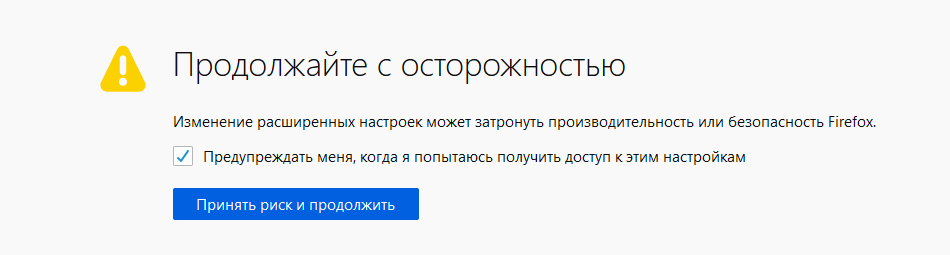 В адресной строке браузера пишем about:configВ появившейся строке поиска пишем security.enterprise_roots.enabled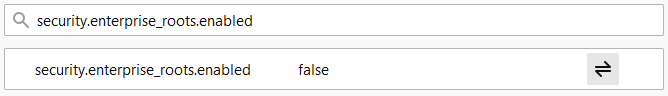 Теперь нужно найти параметр под названием security.enterprise_roots.enabled и установить его значение в true, с помощью кнопки (переключателя) 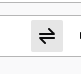 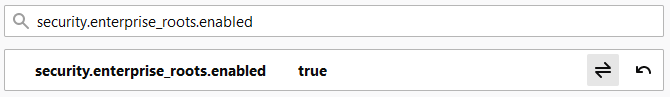 После этого браузер начнет использовать корневые сертификаты, которые хранятся в хранилище Windows.